Tudo sobre o Estatuto do Idoso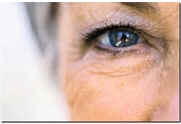 LEI No 10.741, DE 1º DE OUTUBRO DE 2003O PRESIDENTE DA REPÚBLICA Faço saber que o Congresso Nacional decreta e eu sanciono a seguinte Lei:TÍTULO IDISPOSIÇÕES PRELIMINARESArt. 1º É instituído o Estatuto do Idoso, destinado a regular os direitos assegurados às pessoas com idade igual ou superior a 60 (sessenta) anos.Art. 2º O idoso goza de todos os direitos fundamentais inerentes à pessoa humana, sem prejuízo da proteção integral de quetrata esta Lei,assegurando-se-lhe, por lei ou por outros meios, todas as oportunidades e facilidades, para preservação de sua saúde física e mental e seu aperfeiçoamento moral, intelectual, espiritual e social, em condições de liberdade e dignidade.Art. 3º É obrigação da família, da comunidade, da sociedade e do Poder Público assegurar ao idoso, com absoluta prioridade, a efetivação do direito à vida, saúde, à alimentação, à educação, à cultura, ao esporte, ao lazer, ao trabalho, cidadania, à liberdade, à dignidade, ao respeito e à convivência familiar e comunitária.Parágrafo único. A garantia de prioridade compreende:I – atendimento preferencial imediato e individualizado junto aos órgãos públicos e privados prestadores de serviços à população;II – preferência na formulação e na execução de políticas sociaispúblicas específicas;III – destinação privilegiada de recursos públicos nas áreas relacionadas com a proteção ao idoso;IV – viabilização de formas alternativas de participação, ocupação e convívio do idoso com as demais gerações;V – priorização do atendimento do idoso por sua própria família, em detrimento do atendimento asilar, exceto dos que não a possuam ou careçam de condições de manutenção da própria sobrevivência;VI – capacitação e reciclagem dos recursos humanos nas áreas de geriatria e gerontologia e na prestação de serviços aos idosos;VII – estabelecimento de mecanismos que favoreçam a divulgação de informações de caráter educativo sobre os aspectos biopsicossociais de envelhecimento;VIII – garantia de acesso à rede de serviços de saúde e de assistência social locais.Art. 4º Nenhum idoso será objeto de qualquer tipo de negligência, discriminação, violência, crueldade ou opressão, e todo atentado aos seus direitos, por ação ou omissão, será punido na forma da lei.§ 1° É dever de todos prevenir a ameaça ou violação aos direitos do idoso.§ 2° As obrigações previstas nesta Lei não excluem da prevenção outras decorrentes dos princípios por ela adotados.Art. 5º A inobservância das normas de prevenção importará em responsabilidade pessoa física ou jurídica nos termos da lei.Art. 6º Todo cidadão tem o dever de comunicar à autoridade competente qualquer forma de violação a esta Lei que tenha testemunhado ou de que tenha conhecimento.Art. 7º Os Conselhos Nacional, Estaduais, do Distrito Federal e Municipais do Idoso, previstos na Lei nº 8º842, de 4 de janeiro de 1994, zelarão pelo cumprimento dos direitos do idoso, definidos nesta Lei.TÍTULO IIDOS DIREITOS FUNDAMENTAISCAPÍTULO IDO DIREITO À VIDAArt. 8º O envelhecimento é um direito personalíssimo e a sua proteção um direito social, nos termos desta Lei e da legislação vigente.Art. 9º É obrigação do Estado garantir à pessoa idosa a proteção à vida e saúde, mediante efetivação de políticas sociais públicas que permitam um envelhecimento saudável e em condições de dignidade.CAPÍTULO IIDO DIREITO À LIBERDADE, AO RESPEITO E À DIGNIDADEArt. 10º É obrigação do Estado e da sociedade assegurar à pessoa idosa a liberdade, o respeito e a dignidade, como pessoa humana e sujeito de direitos civis, políticos, individuais e sociais, garantidos na Constituição e nas leis.§ 1º O direito à liberdade compreende, entre outros, os seguintes aspectos:I – faculdade de ir, vir e estar nos logradouros públicos e espaços comunitários, ressalvadas as restrições legais;II – opinião e expressão;III – crença e culto religioso;IV – prática de esportes e de diversões;V – participação na vida familiar e comunitária;VI – participação na vida política, na forma da lei;VII – faculdade de buscar refúgio, auxílio e orientação.§ 2º O direito ao respeito consiste na inviolabilidade da integridade física, psíquica e moral, abrangendo a preservação da imagem, da identidade, da autonomia, de valores, idéias e crenças, dos espaços e dos objetos pessoais.§ 3º É dever de todos zelar pela dignidade do idoso, colocando-o a salvo de qualquer tratamento desumano, violento, aterrorizante, vexatório ou constrangedor.CAPÍTULO IIIDOS ALIMENTOSArt. 11º Os alimentos serão prestados ao idoso na forma da lei civil.Art. 12º A obrigação alimentar é solidária, podendo o idoso optar entre os prestadores.Art. 13º As transações relativas a alimentos poderão ser celebradas perante o Promotor de Justiça, que as referendará, e passarão a ter efeito de título executivo extrajudicial nos termos da lei processual civil.Art. 14º Se o idoso ou seus familiares não possuírem condições econômicas de prover o seu sustento, impõe-se ao Poder Público esse provimento, no âmbito da assistência social.CAPÍTULO IVDO DIREITO À SAÚDEArt. 15ºÉ assegurada a atenção integral à saúde do idoso, por intermédio do Sistema Único de Saúde – SUS, garantindo-lhe o acesso universal e igualitário, em conjunto articulado e contínuo das ações e serviços, para a prevenção, promoção, proteção e recuperação da saúde, incluindo a atenção especial às doenças que afetam preferencialmente os idosos.§ 1° A prevenção e a manutenção da saúde do idoso serão efetivadas por meio de:I – cadastramento da população idosa em base territorial;II – atendimento geriátrico e gerontológico em ambulatórios;III – unidades geriátricas de referência, com pessoal especializadonas áreas de geriatria e gerontologia social;IV – atendimento domiciliar, incluindo a internação, para a população que dele necessitar e esteja impossibilitada de se locomover, inclusive para idosos abrigados e acolhidos por instituições públicas, filantrópicas ou sem fins lucrativos e eventualmente conveniadas com o Poder Público, nos meios urbano e rural;V – reabilitação orientada pela geriatria e gerontologia, para redução das seqüelas decorrentes do agravo da saúde.§ 2° Incumbe ao Poder Público fornecer aos idosos, gratuitamente, medicamentos, especialmente os de uso continuado, assim como próteses, órteses e outros recursos relativos ao tratamento, habilitação ou reabilitação.§ 3° É vedada a discriminação do idoso nos planos de saúde pela cobrança de valores diferenciados em razão da idade.§ 4° Os idosos portadores de deficiência ou com limitação incapacitante terão atendimento especializado, nos termos da lei.Art. 16º Ao idoso internado ou em observação é assegurado o direito a acompanhante, devendo o órgão de saúde proporcionar as condições adequadas para a sua permanência em tempo integral, segundo o critério médico.Parágrafo único. Caberá ao profissional de saúde responsável pelo tratamento conceder autorização para o acompanhamento do idoso ou, no caso de impossibilidade, justificá-la por escrito.Art. 17º Ao idoso que esteja no domínio de suas faculdades mentais é assegurado o direito de optar pelo tratamento de saúde que lhe for reputado mais favorável.Parágrafo único. Não estando o idoso em condições de proceder à opção, esta será feita:I – pelo curador, quando o idoso for interditado;II – pelos familiares, quando o idoso não tiver curador ou este não puder ser contactado em tempo hábil;III – pelo médico, quando ocorrer iminente risco de vida e não houver tempo hábil para consulta a curador ou familiar;IV – pelo próprio médico, quando não houver curador ou familiar conhecido, caso em que deverá comunicar o fato ao Ministério Público.Art. 18º As instituições de saúde devem atender aos critérios mínimos para o atendimento às necessidades do idoso, promovendo o treinamento e a capacitação dos profissionais, assim como orientação a cuidadores familiares e grupos de auto-ajuda.Art. 19º Os casos de suspeita ou confirmação de maus-tratos contra idoso serão obrigatoriamente comunicados pelos profissionais de saúde a quaisquer dos seguintes órgãos:I – autoridade policial;II – Ministério Público;III – Conselho Municipal do Idoso;IV – Conselho Estadual do Idoso;V – Conselho Nacional do Idoso.CAPÍTULO VDA EDUCAÇÃO, CULTURA, ESPORTE E LAZERArt. 20º O idoso tem direito à educação, cultura, esporte, lazer, diversões, espetáculos, produtos e serviços que respeitem sua peculiar condição de idade.Art. 21º O Poder Público criará oportunidades de acesso do idoso à educação, adequando currículos, metodologias e material didático aos programas educacionais a ele destinados.§ 1º Os cursos especiais para idosos incluirão conteúdo relativo às técnicas de comunicação, computação e demais avanços tecnológicos, para sua integração vida moderna.§ 2º Os idosos participarão das comemorações de caráter cívico ou cultural, para transmissão de conhecimentos e vivências às demais gerações, no sentido da preservação da memória e da identidade culturais.Art. 22º Nos currículos mínimos dos diversos níveis de ensino formal serão inseridos conteúdos voltados ao processo de envelhecimento, ao respeito e valorização do idoso, de forma a eliminar o preconceito e a produzir conhecimentos sobre a matéria.Art. 23º A participação dos idosos em atividades culturais e de lazer será proporcionada mediante descontos de pelo menos 50% (cinqüenta por cento) nos ingressos para eventos artísticos, culturais, esportivos e de lazer, bem como o acesso preferencial aos respectivos locais.Art. 24º Os meios de comunicação manterão espaços ou horários especiais voltados aos idosos, com finalidade informativa, educativa, artística e cultural, e ao público sobre o processo de envelhecimento.Art. 25º O Poder Público apoiará a criação de universidade aberta para as pessoas idosas e incentivará a publicação de livros e periódicos, de conteúdo e padrão editorial adequados ao idoso, que facilitem a leitura, considerada a natural redução da capacidade visual.CAPÍTULO VIDA PROFISSIONALIZAÇÃO E DO TRABALHOArt. 26º O idoso tem direito ao exercício de atividade profissional, respeitadas suas condições físicas, intelectuais e psíquicas.Art. 27º Na admissão do idoso em qualquer trabalho ou emprego, é vedada a discriminação e a fixação de limite máximo de idade, inclusive para concursos, ressalvados os casos em que a natureza do cargo o exigir.Parágrafo único. O primeiro critério de desempate em concurso público será a idade, dando-se preferência ao de idade mais elevada.Art. 28º O Poder Público criará e estimulará programas de:I – profissionalização especializada para os idosos, aproveitando seus potenciais e habilidades para atividades regulares e remuneradas;II – preparação dos trabalhadores para a aposentadoria, com antecedência mínima de 1 (um) ano, por meio de estímulo a novos projetos sociais, conforme seus interesses, e de esclarecimento sobre os direitos sociais e de cidadania;III – estímulo às empresas privadas para admissão de idosos ao trabalho.CAPÍTULO VIIDA PREVIDÊNCIA SOCIALArt. 29º Os benefícios de aposentadoria e pensão do Regime Geral da Previdência Social observarão, na sua concessão, critérios de cálculo que preservem o valor real dos salários sobre os quais incidiram contribuição, nos termos da legislação vigente.Parágrafo único. Os valores dos benefícios em manutenção serão reajustados na mesma data de reajuste do salário-mínimo, pro rata, de acordo com suas respectivas datas de início ou do seu último reajustamento, com base em percentual definido em regulamento, observados os critérios estabelecidos pela Lei nº 8º213, de 24 de julho de 1991.Art. 30º A perda da condição de segurado não será considerada para a concessão da aposentadoria por idade, desde que a pessoa conte com, no mínimo, o tempo de contribuição correspondente ao exigido para efeito de carência na data de requerimento do benefício.Parágrafo único. O cálculo do valor do benefício previsto no caput observará o disposto no caput e § 2° do art. 3º da Lei n° 9º876, de 26 de novembro de 1999, ou, não havendo salários de contribuição recolhidos a partir da competência de julho de 1994, o disposto no art. 35 da Lei n° 8º213, de 1991.Art. 31º O pagamento de parcelas relativas a benefícios, efetuado com atraso por responsabilidade da Previdência Social, será atualizado pelo mesmo índice utilizado para os reajustamentos dos benefícios do Regime Geral de Previdência Social, verificado no período compreendido entre o mês que deveria ter sido pago e o mês do efetivo pagamento.Art. 32º O Dia Mundial do Trabalho, 1° de Maio, é a data-base dos aposentados e pensionistas.CAPÍTULO VIIIDA ASSISTÊNCIA SOCIALArt. 33º A assistência social aos idosos será prestada, de forma articulada, conforme os princípios e diretrizes previstos na Lei Orgânica da Assistência Social, na Política Nacional do Idoso, no Sistema Único de Saúde e demais normas pertinentes.Art. 34º Aos idosos, a partir de 65 (sessenta e cinco) anos, que não possuam meios para prover sua subsistência, nem de tê-la provida por sua família, é assegurado o benefício mensal de 1 (um) salário-mínimo, nos termos da Lei Orgânica da Assistência Social – Loas.Parágrafo único. O benefício já concedido a qualquer membro da família nos termos do caput não será computado para os fins do cálculo da renda familiar per capita a que se refere a Loas.Art. 35º Todas as entidades de longa permanência, ou casa-lar, são obrigadas a firmar contrato de prestação de serviços com a pessoa idosa abrigada.§ 1º No caso de entidades filantrópicas, ou casa-lar, é facultada a cobrança de participação do idoso no custeio da entidade.§ 2º O Conselho Municipal do Idoso ou o Conselho Municipal da Assistência Social estabelecerá a forma de participação prevista no § 1º, que não poderá exceder a 70% (setenta por cento) de qualquer benefício previdenciário ou de assistência social percebido pelo idoso.§ 3º Se a pessoa idosa for incapaz, caberá a seu representante legal firmar o contrato a que se refere o caput deste artigo.Art. 36º O acolhimento de idosos em situação de risco social, por adulto ou núcleo familiar, caracteriza a dependência econômica, para os efeitos legais.CAPÍTULO IXDA HABITAÇÃOArt. 37º O idoso tem direito à moradia digna, no seio da família natural ou substituta, ou desacompanhado de seus familiares, quando assim o desejar, ou, ainda, em instituição pública ou privada.§ 1° A assistência integral na modalidade de entidade de longa permanência será prestada quando verificada inexistência de grupo familiar, casa-lar, abandono ou carência de recursos financeiros próprios ou da família.§ 2° Toda instituição dedicada ao atendimento ao idoso fica obrigada a manter identificação externa visível, sob pena de interdição, além de atender toda a legislação pertinente.§ 3º As instituições que abrigarem idosos são obrigadas a manter padrões de habitação compatíveis com as necessidades deles, bem como provê-los com alimentação regular e higiene indispensáveis às normas sanitárias e com estas condizentes, sob as penas da lei.Art. 38º Nos programas habitacionais, públicos ou subsidiados com recursos públicos, o idoso goza de prioridade na aquisição de imóvel para moradia própria, observado o seguinte:I – reserva de 3% (três por cento) das unidades residenciais para atendimento aos idosos;II – implantação de equipamentos urbanos comunitários voltadosao idoso;III – eliminação de barreiras arquitetônicas e urbanísticas, paragarantia de acessibilidade ao idoso;IV – critérios de financiamento compatíveis com os rendimentos deaposentadoria e pensão.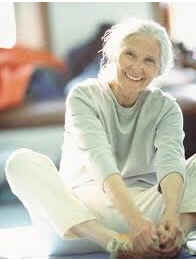 CAPÍTULO XDO TRANSPORTEArt. 39º Aos maiores de 65 (sessenta e cinco) anos fica assegurada agratuidade dos transportes coletivos públicos urbanos e semi urbanos, exceto nosserviços seletivos e especiais, quando prestados paralelamente aos serviçosregulares.§ 1° Para ter acesso à gratuidade, basta que o idoso apresentequalquer documento pessoal que faça prova de sua idade.§ 2° Nos veículos de transporte coletivo de que trata este artigo,serão reservados 10% (dez por cento) dos assentos para os idosos, devidamenteidentificados com a placa de reservado preferencialmente para idosos.§ 3º No caso das pessoas compreendidas na faixa etária entre 60(sessenta) e 65 (sessenta e cinco) anos, ficará a critério da legislação local disporsobre as condições para exercício da gratuidade nos meios de transporte previstosno caput deste artigo.Art. 40º No sistema de transporte coletivo interestadual observar-se-á,nos termos da legislação específica:I – a reserva de 2 (duas) vagas gratuitas por veículo para idososcom renda igual ou inferior a 2 (dois) salários-mínimos;II – desconto de 50% (cinqüenta por cento), no mínimo, no valordas passagens, para os idosos que excederem as vagas gratuitas, com renda igualou inferior a 2 (dois) salários-mínimos.Parágrafo único. Caberá aos órgãos competentes definir osmecanismos e os critérios para o exercício dos direitos previstos nos incisos I e II.Art. 41º É assegurada a reserva, para os idosos, nos termos da leilocal, de 5% (cinco por cento) das vagas nos estacionamentos públicos e privados, as quais deverão ser posicionadas de forma a garantir melhor comodidade ao idoso.Art. 42º É assegurada a prioridade do idoso no embarque no sistema de transporte coletivo.TÍTULO IIIDAS MEDIDAS DE PROTEÇÃOCAPÍTULO IDAS DISPOSIÇÕES GERAISArt. 43º As medidas de proteção ao idoso são aplicáveis sempre que os direitos reconhecidos nesta Lei forem ameaçados ou violados:I – por ação ou omissão da sociedade ou do Estado;II – por falta, omissão ou abuso da família, curador ou entidade de atendimento;III – em razão de sua condição pessoal.CAPÍTULO IIDAS MEDIDAS ESPECÍFICAS DE PROTEÇÃOArt. 44º As medidas de proteção ao idoso previstas nesta Lei poderão ser aplicadas, isolada ou cumulativamente, e levarão em conta os fins sociais a que se destinam e o fortalecimento dos vínculos familiares e comunitários.Art. 45º Verificada qualquer das hipóteses previstas no art. 43, o Ministério Público ou o Poder Judiciário, a requerimento daquele, poderá determinar, dentre outras, as seguintes medidas:I – encaminhamento à família ou curador, mediante termo de responsabilidade;II – orientação, apoio e acompanhamento temporários;III – requisição para tratamento de sua saúde, em regime ambulatorial, hospitalar ou domiciliar;IV – inclusão em programa oficial ou comunitário de auxílio, orientação e tratamento a usuários dependentes de drogas lícitas ou ilícitas, ao próprio idoso ou à pessoa de sua convivência que lhe cause perturbação;V – abrigo em entidade;VI – abrigo temporário.TÍTULO IVDA POLÍTICA DE ATENDIMENTO AO IDOSOCAPÍTULO IDISPOSIÇÕES GERAISArt. 46º A política de atendimento ao idoso far-se-á por meio do conjunto articulado de ações governamentais e não-governamentais da União, dos Estados, do Distrito Federal e dos Municípios.Art. 47º São linhas de ação da política de atendimento:I – políticas sociais básicas, previstas na Lei n° 8º842, de 4 de janeiro de 1994;II – políticas e programas de assistência social, em caráter supletivo, para aqueles que necessitarem;III – serviços especiais de prevenção e atendimento às vítimas de negligência, maus-tratos, exploração, abuso, crueldade e opressão;IV – serviço de identificação e localização de parentes ou responsáveis por idosos abandonados em hospitais e instituições de longa permanência;V – proteção jurídico-social por entidades de defesa dos direitos dos idosos;VI – mobilização da opinião pública no sentido da participação dos diversos segmentos da sociedade no atendimento do idoso.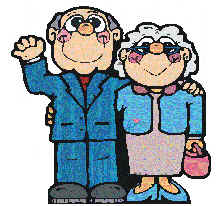 CAPÍTULO IIDAS ENTIDADES DE ATENDIMENTO AO IDOSOArt. 48º As entidades de atendimento são responsáveis pela manutenção das próprias unidades, observadas as normas de planejamento e execução emanadas do órgão competente da Política Nacional do Idoso, conforme a Lei n° 8º842, de 1994ºParágrafo único. As entidades governamentais e não-governamentais de assistência ao idoso ficam sujeitas à inscrição de seus programas, junto ao órgão competente da Vigilância Sanitária e Conselho Municipal da Pessoa Idosa, e em sua falta, junto ao Conselho Estadual ou Nacional da Pessoa Idosa, especificando os regimes de atendimento, observados os seguintes requisitos:I – oferecer instalações físicas em condições adequadas de habitabilidade, higiene, salubridade e segurança;II – apresentar objetivos estatutários e plano de trabalho compatíveis com os princípios desta Lei;III – estar regularmente constituída;IV – demonstrar a idoneidade de seus dirigentes.Art. 49º As entidades que desenvolvam programas de institucionalização de longa permanência adotarão os seguintes princípios:I – preservação dos vínculos familiares;II – atendimento personalizado e em pequenos grupos;III – manutenção do idoso na mesma instituição, salvo em caso de força maior;IV – participação do idoso nas atividades comunitárias, de caráter interno e externo;V – observância dos direitos e garantias dos idosos;VI – preservação da identidade do idoso e oferecimento de ambiente de respeito e dignidade.Parágrafo único. O dirigente de instituição prestadora de atendimento ao idoso responderá civil e criminalmente pelos atos que praticar em detrimento do idoso, sem prejuízo das sanções administrativas.Art. 50º Constituem obrigações das entidades de atendimento:I – celebrar contrato escrito de prestação de serviço com o idoso, especificando o tipo de atendimento, as obrigações da entidade e prestações decorrentes do contrato, com os respectivos preços, se for o caso;II – observar os direitos e as garantias de que são titulares os idosos;III – fornecer vestuário adequado, se for pública, e alimentação suficiente;IV – oferecer instalações físicas em condições adequadas de habitabilidade;V – oferecer atendimento personalizado;VI – diligenciar no sentido da preservação dos vínculos familiares;VII – oferecer acomodações apropriadas para recebimento de visitas;VIII – proporcionar cuidados à saúde, conforme a necessidade do idoso;IX – promover atividades educacionais, esportivas, culturais e de lazer;X – propiciar assistência religiosa àqueles que desejarem, de acordo com suas crenças;XI – proceder a estudo social e pessoal de cada caso;XII – comunicar à autoridade competente de saúde toda ocorrência de idoso portador de doenças infecto-contagiosas;XIII – providenciar ou solicitar que o Ministério Público requisite os documentos necessários ao exercício da cidadania àqueles que não os tiverem, na forma da lei;XIV – fornecer comprovante de depósito dos bens móveis que receberem dos idosos;XV – manter arquivo de anotações onde constem data e circunstâncias do atendimento, nome do idoso, responsável, parentes, endereços, cidade, relação de seus pertences, bem como o valor de contribuições, e suas alterações, se houver, e demais dados que possibilitem sua identificação e a individualização do atendimento;XVI – comunicar ao Ministério Público, para as providências cabíveis, a situação de abandono moral ou material por parte dos familiares;XVII – manter no quadro de pessoal profissionais com formação específica.Art. 51º As instituições filantrópicas ou sem fins lucrativos prestadoras de serviço ao idoso terão direito à assistência judiciária gratuita.CAPÍTULO IIIDA FISCALIZAÇÃO DAS ENTIDADES DE ATENDIMENTOArt. 52º As entidades governamentais e não-governamentais de atendimento ao idoso serão fiscalizadas pelos Conselhos do Idoso, Ministério Público, Vigilância Sanitária e outros previstos em lei.Art. 53º O art. 7° da Lei n° 8º842, de 1994, passa a vigorar com a seguinte redação:“Art. 7° Compete aos Conselhos de que trata o art. 6° desta Lei a supervisão, o acompanhamento, a fiscalização e a avaliação da política nacional do idoso, no âmbito das respectivas instâncias político-administrativas.”(NR)Art. 54º Será dada publicidade das prestações de contas dos recursos públicos e privados recebidos pelas entidades de atendimento.Art. 55º As entidades de atendimento que descumprirem as determinações desta Lei ficarão sujeitas, sem prejuízo da responsabilidade civil e criminal de seus dirigentes ou prepostos, às seguintes penalidades, observado o devido processo legal:I – as entidades governamentais:a) advertência;b) afastamento provisório de seus dirigentes;c) afastamento definitivo de seus dirigentes;d) fechamento de unidade ou interdição de programa;II – as entidades não-governamentais:a) advertência;b) multa;c) suspensão parcial ou total do repasse de verbas públicas;d) interdição de unidade ou suspensão de programa;e) proibição de atendimento a idosos a bem do interesse público.§ 1° Havendo danos aos idosos abrigados ou qualquer tipo defraude em relação ao programa, caberá o afastamento provisório dos dirigentes ou a interdição da unidade e a suspensão do programa.§ 2° A suspensão parcial ou total do repasse de verbas públicas ocorrerá quando verificada a má aplicação ou desvio de finalidade dos recursos.§ 3° Na ocorrência de infração por entidade de atendimento, que coloque em risco os direitos assegurados nesta Lei, será o fato comunicado ao Ministério Público, para as providências cabíveis, inclusive para promover a suspensão das atividades ou dissolução da entidade, com a proibição de atendimento a idosos a bem do interesse público, sem prejuízo das providências a serem tomadas pela Vigilância Sanitária.§ 4° Na aplicação das penalidades, serão consideradas a natureza e a gravidade da infração cometida, os danos que dela provierem para o idoso, as circunstâncias agravantes ou atenuantes e os antecedentes da entidade.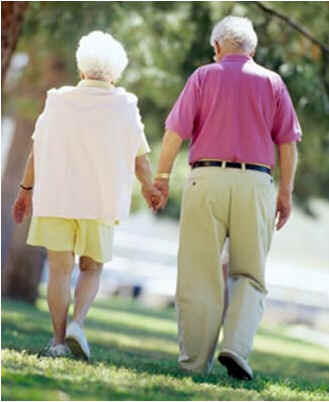 CAPITULO IVDAS INFRAÇÕES ADMINISTRATIVASArt. 56º Deixar a entidade de atendimento de cumprir as determinações do art. 50 desta Lei:Pena – multa de R$ 500,00 (quinhentos reais) a R$ 3º000,00 (três mil reais), se o fato não for caracterizado como crime, podendo haver a interdição do estabelecimento até que sejam cumpridas as exigências legais.Parágrafo único. No caso de interdição do estabelecimento de longa permanência, os idosos abrigados serão transferidos para outra instituição, a expensas do estabelecimento interditado, enquanto durar a interdição.Art. 57º Deixar o profissional de saúde ou o responsável por estabelecimento de saúde ou instituição de longa permanência de comunicar à autoridade competente os casos de crimes contra idoso de que tiver conhecimento:Pena – multa de R$ 500,00 (quinhentos reais) a R$ 3º000,00 (três mil reais), aplicada em dobro no caso de reincidência.Art. 58º Deixar de cumprir as determinações desta Lei sobre a prioridade no atendimento ao idoso:Pena – multa de R$ 500,00 (quinhentos reais) a R$ 1º000,00 (um mil reais) e multa civil a ser estipulada pelo juiz, conforme o dano sofrido pelo idoso.CAPÍTULO VDA APURAÇÃO ADMINISTRATIVA DE INFRAÇÃO ÀS NORMAS DE PROTEÇÃO AO IDOSOArt. 59º Os valores monetários expressos no Capítulo IV serão atualizados anualmente, na forma da lei.Art. 60º O procedimento para a imposição de penalidade administrativa por infração às normas de proteção ao idoso terá início com requisição do Ministério Público ou auto de infração elaborado por servidor efetivo e assinado, se possível, por duas testemunhas.§ 1° No procedimento iniciado com o auto de infração poderão ser usadas fórmulas impressas, especificando-se a natureza e as circunstâncias da infração.§ 2° Sempre que possível, à verificação da infração seguir-se-á a lavratura do auto, ou este será lavrado dentro de 24 (vinte e quatro) horas, por motivo justificado.Art. 61º O autuado terá prazo de 10 (dez) dias para a apresentação da defesa, contado da data da intimação, que será feita:I – pelo autuante, no instrumento de autuação, quando for lavrado na presença do infrator;II – por via postal, com aviso de recebimento.Art. 62º Havendo risco para a vida ou à saúde do idoso, a autoridade competente aplicará à entidade de atendimento as sanções regulamentares, sem prejuízo da iniciativa e das providências que vierem a ser adotadas pelo Ministério Público ou pelas demais instituições legitimadas para a fiscalização.Art. 63º Nos casos em que não houver risco para a vida ou a saúde da pessoa idosa abrigada, a autoridade competente aplicará à entidade de atendimento as sanções regulamentares, sem prejuízo da iniciativa e das providências que vierem a ser adotadas pelo Ministério Público ou pelas demais instituições legitimadas para a fiscalização.CAPÍTULO VIDA APURAÇÃO JUDICIAL DE IRREGULARIDADES EM ENTIDADE DE ATENDIMENTOArt. 64º Aplicam-se, subsidiariamente, ao procedimento administrativo de que trata este Capítulo as disposições das Leis n°s 6º437, de 20 de agosto de 1977, e 9º784, de 29 de janeiro de 1999ºArt. 65º O procedimento de apuração de irregularidade em entidade governamental e não-governamental de atendimento ao idoso terá início mediante petição fundamentada de pessoa interessada ou iniciativa do Ministério Público.Art. 66º Havendo motivo grave, poderá a autoridade judiciária, ouvido o Ministério Público, decretar liminarmente o afastamento provisório do dirigente da entidade ou outras medidas que julgar adequadas, para evitar lesão aos direitos do idoso, mediante decisão fundamentada.Art. 67º O dirigente da entidade será citado para, no prazo de 10 (dez) dias, oferecer resposta escrita, podendo juntar documentos e indicar as provas a produzir.Art. 68º Apresentada a defesa, o juiz procederá na conformidade do art. 69 ou, se necessário, designará audiência de instrução e julgamento, deliberando sobre a necessidade de produção de outras provas.§ 1° Salvo manifestação em audiência, as partes e o Ministério Público terão 5 (cinco) dias para oferecer alegações finais, decidindo a autoridade judiciária em igual prazo.§ 2° Em se tratando de afastamento provisório ou definitivo de dirigente de entidade governamental, a autoridade judiciária oficiará a autoridade administrativa imediatamente superior ao afastado, fixando-lhe prazo de 24 (vinte e quatro) horas para proceder à substituição.§ 3° Antes de aplicar qualquer das medidas, a autoridade judiciária poderá fixar prazo para a remoção das irregularidades verificadas. Satisfeitas as exigências, o processo será extinto, sem julgamento do mérito.§ 4° A multa e a advertência serão impostas ao dirigente da entidade ou ao responsável pelo programa de atendimento.TÍTULO VDO ACESSO À JUSTIÇACAPÍTULO IDISPOSIÇÕES GERAISArt. 69º Aplica-se, subsidiariamente, às disposições deste Capítulo, o procedimento sumário previsto no Código de Processo Civil, naquilo que não contrarie os prazos previstos nesta Lei.Art. 70º O Poder Público poderá criar varas especializadas e exclusivas do idoso.Art. 71º É assegurada prioridade na tramitação dos processos e procedimentos e na execução dos atos e diligências judiciais em que figure como parte ou interveniente pessoa com idade igual ou superior a 60 (sessenta) anos, em qualquer instância.§ 1° O interessado na obtenção da prioridade a que alude este artigo, fazendo prova de sua idade, requererá o benefício à autoridade judiciária competente para decidir o feito, que determinará as providências a serem cumpridas, anotando-se essa circunstância em local visível nos autos do processo.§ 2° A prioridade não cessará com a morte do beneficiado, estendendo-se em favor do cônjuge supérstite, companheiro ou companheira, com união estável, maior de 60 (sessenta) anos.§ 3° A prioridade se estende aos processos e procedimentos na Administração Pública, empresas prestadoras de serviços públicos e instituições financeiras, ao atendimento preferencial junto à Defensoria Pública da União, dos Estados e do Distrito Federal em relação aos Serviços de Assistência Judiciária.§ 4° Para o atendimento prioritário será garantido ao idoso o fácil acesso aos assentos e caixas, identificados com a destinação a idosos em local visível e caracteres legíveis.CAPÍTULO IIDO MINISTÉRIO PÚBLICOArt. 72º O inciso II do art. 275 da Lei n° 5º869, de 11 de janeiro de 1973, Código de Processo Civil, passa a vigorar acrescido da seguinte alínea h:“Art. 275º ………………………………………………………………………………………………II – ………………………………………………………………………………………………………h) em que for parte ou interveniente pessoa com idade igual ou superior a 60 (sessenta) anos.…………………………………………………………………………………………………….”(NR)Art. 73º As funções do Ministério Público, previstas nesta Lei, serão exercidas nos termos da respectiva Lei Orgânica.Art. 74º Compete ao Ministério Público:I – instaurar o inquérito civil e a ação civil pública para a proteção dos direitos e interesses difusos ou coletivos, individuais indisponíveis e individuais homogêneos do idoso;II – promover e acompanhar as ações de alimentos, de interdição total ou parcial, de designação de curador especial, em circunstâncias que justifiquem a medida e oficiar em todos os feitos em que se discutam os direitos de idosos em condições de risco;III – atuar como substituto processual do idoso em situação de risco, conforme o disposto no art. 43 desta Lei;IV – promover a revogação de instrumento procuratório do idoso, nas hipóteses previstas no art. 43 desta Lei, quando necessário ou o interesse público justificar;V – instaurar procedimento administrativo e, para instruí-lo:a) expedir notificações, colher depoimentos ou esclarecimentos e, em caso de não comparecimento injustificado da pessoa notificada, requisitar condução coercitiva, inclusive pela Polícia Civil ou Militar;b) requisitar informações, exames, perícias e documentos de autoridades municipais, estaduais e federais, da administração direta e indireta, bem como promover inspeções e diligências investigatórias;c) requisitar informações e documentos particulares de instituições privadas;VI – instaurar sindicâncias, requisitar diligências investigatórias e a instauração de inquérito policial, para a apuração de ilícitos ou infrações às normas de proteção ao idoso;VII – zelar pelo efetivo respeito aos direitos e garantias legais assegurados ao idoso, promovendo as medidas judiciais e extrajudiciais cabíveis;VIII – inspecionar as entidades públicas e particulares de atendimento e os programas de que trata esta Lei, adotando de pronto as medidas administrativas ou judiciais necessárias à remoção de irregularidades porventura verificadas;IX – requisitar força policial, bem como a colaboração dos serviços de saúde, educacionais e de assistência social, públicos, para o desempenho de suas atribuições;X – referendar transações envolvendo interesses e direitos dos idosos previstos nesta Lei.§ 1° A legitimação do Ministério Público para as ações cíveis previstas neste artigo não impede a de terceiros, nas mesmas hipóteses, segundo dispuser a lei.§ 2° As atribuições constantes deste artigo não excluem outras, desde que compatíveis com a finalidade e atribuições do Ministério Público.§ 3° O representante do Ministério Público, no exercício de suas funções, terá livre acesso a toda entidade de atendimento ao idoso.Art. 75º Nos processos e procedimentos em que não for parte, atuará obrigatoriamente o Ministério Público na defesa dos direitos e interesses de que cuida esta Lei, hipóteses em que terá vista dos autos depois das partes, podendo juntar documentos, requerer diligências e produção de outras provas, usando os recursos cabíveis.Art. 76º A intimação do Ministério Público, em qualquer caso, será feita pessoalmente.Art. 77º A falta de intervenção do Ministério Público acarreta a nulidade do feito, que será declarada de ofício pelo juiz ou a requerimento de qualquer interessado.CAPÍTULO IIIDA PROTEÇÃO JUDICIAL DOS INTERESSES DIFUSOS, COLETIVOS E INDIVIDUAIS INDISPONÍVEIS OU HOMOGÊNEOSArt. 78º As manifestações processuais do representante do Ministério Público deverão ser fundamentadas.Art. 79º Regem-se pelas disposições desta Lei as ações de responsabilidade por ofensa aos direitos assegurados ao idoso, referentes à omissão ou ao oferecimento insatisfatório de:I – acesso às ações e serviços de saúde;II – atendimento especializado ao idoso portador de deficiência ou com limitação incapacitante;III – atendimento especializado ao idoso portador de doença infecto-contagiosa;IV – serviço de assistência social visando ao amparo do idoso.Parágrafo único. As hipóteses previstas neste artigo não excluem da proteção judicial outros interesses difusos, coletivos, individuais indisponíveis ou homogêneos, próprios do idoso, protegidos em lei.Art. 80º As ações previstas neste Capítulo serão propostas no foro do domicílio do idoso, cujo juízo terá competência absoluta para processar a causa, ressalvadas as competências da Justiça Federal e a competência originária dos Tribunais Superiores.Art. 81º Para as ações cíveis fundadas em interesses difusos, coletivos, individuais indisponíveis ou homogêneos, consideram-se legitimados, concorrentemente:I – o Ministério Público;II – a União, os Estados, o Distrito Federal e os Municípios;III – a Ordem dos Advogados do Brasil;IV – as associações legalmente constituídas há pelo menos 1 (um) ano e que incluam entre os fins institucionais a defesa dos interesses e direitos da pessoa idosa, dispensada a autorização da assembléia, se houver prévia autorização estatutária.§ 1° Admitir-se-á litisconsórcio facultativo entre os Ministérios Públicos da União e dos Estados na defesa dos interesses e direitos de que cuida esta Lei.§ 2° Em caso de desistência ou abandono da ação por associação legitimada, o Ministério Público ou outro legitimado deverá assumir a titularidade ativa.Art. 82º Para defesa dos interesses e direitos protegidos por esta Lei, são admissíveis todas as espécies de ação pertinentes.Parágrafo único. Contra atos ilegais ou abusivos de autoridade pública ou agente de pessoa jurídica no exercício de atribuições de Poder Público, que lesem direito líquido e certo previsto nesta Lei, caberá ação mandamental, que se regerá pelas normas da lei do mandado de segurança.Art. 83º Na ação que tenha por objeto o cumprimento de obrigação de fazer ou não-fazer, o juiz concederá a tutela específica da obrigação ou determinará providências que assegurem o resultado prático equivalente ao adimplemento.§ 1° Sendo relevante o fundamento da demanda e havendo justificado receio de ineficácia do provimento final, é lícito ao juiz conceder a tutela liminarmente ou após justificação prévia, na forma do art. 273 do Código de Processo Civil.§ 2° O juiz poderá, na hipótese do § 1º ou na sentença, impor multa diária ao réu, independentemente do pedido do autor, se for suficiente ou compatível com a obrigação, fixando prazo razoável para o cumprimento do preceito.§ 3° A multa só será exigível do réu após o trânsito em julgado da sentença favorável ao autor, mas será devida desde o dia em que se houver configurado.Art. 84º Os valores das multas previstas nesta Lei reverterão ao Fundo do Idoso, onde houver, ou na falta deste, ao Fundo Municipal de Assistência Social, ficando vinculados ao atendimento ao idoso.Parágrafo único. As multas não recolhidas até 30 (trinta) dias após o trânsito em julgado da decisão serão exigidas por meio de execução promovida pelo Ministério Público, nos mesmos autos, facultada igual iniciativa aos demais legitimados em caso de inércia daquele.Art. 85º O juiz poderá conferir efeito suspensivo aos recursos, para evitar dano irreparável à parte.Art. 86º Transitada em julgado a sentença que impuser condenação ao Poder Público, o juiz determinará a remessa de peças à autoridade competente, para apuração da responsabilidade civil e administrativa do agente a que se atribua a ação ou omissão.Art. 87º Decorridos 60 (sessenta) dias do trânsito em julgado da sentença condenatória favorável ao idoso sem que o autor lhe promova a execução, deverá fazê-lo o Ministério Público, facultada igual iniciativa aos demais legitimados, como assistentes ou assumindo o pólo ativo, em caso de inércia desse órgão.Art. 88º Nas ações de que trata este Capítulo, não haverá adiantamento de custas, emolumentos, honorários periciais e quaisquer outras despesas.Parágrafo único. Não se imporá sucumbência ao Ministério Público.Art. 89º Qualquer pessoa poderá, e o servidor deverá, provocar a iniciativa do Ministério Público, prestando-lhe informações sobre os fatos que constituam objeto de ação civil e indicando-lhe os elementos de convicção.Art. 90º Os agentes públicos em geral, os juízes e tribunais, no exercício de suas funções, quando tiverem conhecimento de fatos que possam configurar crime de ação pública contra idoso ou ensejar a propositura de ação para sua defesa, devem encaminhar as peças pertinentes ao Ministério Público, para as providências cabíveis.Art. 91º Para instruir a petição inicial, o interessado poderá requerer às autoridades competentes as certidões e informações que julgar necessárias, que serão fornecidas no prazo de 10 (dez) dias.Art. 92º O Ministério Público poderá instaurar sob sua presidência, inquérito civil, ou requisitar, de qualquer pessoa, organismo público ou particular, certidões, informações, exames ou perícias, no prazo que assinalar, o qual não poderá ser inferior a 10 (dez) dias.§ 1° Se o órgão do Ministério Público, esgotadas todas as diligências, se convencer da inexistência de fundamento para a propositura da ação civil ou de peças informativas, determinará o seu arquivamento, fazendo-o fundamentadamente.§ 2° Os autos do inquérito civil ou as peças de informação arquivados serão remetidos, sob pena de se incorrer em falta grave, no prazo de 3 (três) dias, ao Conselho Superior do Ministério Público ou à Câmara de Coordenação e Revisão do Ministério Público.§ 3° Até que seja homologado ou rejeitado o arquivamento, pelo Conselho Superior do Ministério Público ou por Câmara de Coordenação e Revisão do Ministério Público, as associações legitimadas poderão apresentar razões escritas ou documentos, que serão juntados ou anexados às peças de informação.§ 4° Deixando o Conselho Superior ou a Câmara de Coordenação e Revisão do Ministério Público de homologar a promoção de arquivamento, será designado outro membro do Ministério Público para o ajuizamento da ação.TÍTULO VIDOS CRIMESCAPÍTULO IDISPOSIÇÕES GERAISArt. 93º Aplicam-se subsidiariamente, no que couber, as disposições da Lei n° 7º347, de 24 de julho de 1985ºArt. 94º Aos crimes previstos nesta Lei, cuja pena máxima privativa de liberdade não ultrapasse 4 (quatro) anos, aplica-se o procedimento previsto na Lei n° 9º099, de 26 de setembro de 1995, e, subsidiariamente, no que couber, as disposições do Código Penal e do Código de Processo Penal.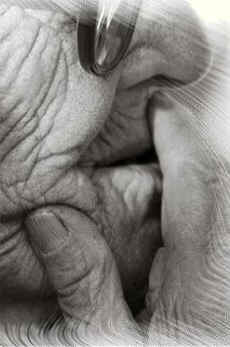 CAPÍTULO IIDOS CRIMES EM ESPÉCIEArt. 95º Os crimes definidos nesta Lei são de ação penal pública incondicionada, não se lhes aplicando os arts. 181 e 182 do Código Penal.Art. 96º Discriminar pessoa idosa, impedindo ou dificultando seu acesso a operações bancárias, aos meios de transporte, ao direito de contratar ou por qualquer outro meio ou instrumento necessário ao exercício da cidadania, por motivo de idade:Pena – Reclusão de 6 (seis) meses a 1 (um) ano e multa.§ 1° Na mesma pena incorre quem desdenhar, humilhar, menosprezar ou discriminar pessoa idosa, por qualquer motivo.§ 2° A pena será aumentada de 1/3 (um terço) se a vítima se encontrar sob os cuidados ou responsabilidade do agente.Art. 97º Deixar de prestar assistência ao idoso, quando possível fazê-lo sem risco pessoal, em situação de iminente perigo, ou recusar, retardar ou dificultar sua assistência à saúde, sem justa causa, ou não pedir, nesses casos, o socorro de autoridade pública:Pena – detenção de 6 (seis) meses a 1 (um) ano e multa.Parágrafo único. A pena é aumentada de metade, se da omissão resulta lesão corporal de natureza grave, e triplicada, se resulta a morte.Art. 98º Abandonar o idoso em hospitais, casas de saúde, entidades de longa permanência, ou congêneres, ou não prover suas necessidades básicas, quando obrigado por lei ou mandado:Pena – detenção de 6 (seis) meses a 3 (três) anos e multa.Art. 99º Expor a perigo a integridade e a saúde, física ou psíquica, do idoso, submetendo-o a condições desumanas ou degradantes ou privando-o de alimentos e cuidados indispensáveis, quando obrigado a fazê-lo, ou sujeitando-o a trabalho excessivo ou inadequado:Pena – detenção de 2 (dois) meses a 1 (um) ano e multa.§ 1° Se do fato resulta lesão corporal de natureza grave:Pena – reclusão de 1 (um) a 4 (quatro) anos.§ 2° Se resulta a morte:Pena – reclusão de 4 (quatro) a 12 (doze) anos.Art. 100º Constitui crime punível com reclusão de (seis) meses a 1 (um) ano e multa:I – obstar o acesso de alguém a qualquer cargo público por motivo de idade;II – negar a alguém, por motivo de idade, emprego ou trabalho;III – recusar, retardar ou dificultar atendimento ou deixar de prestar assistência saúde, sem justa causa, à pessoa idosa;IV – deixar de cumprir, retardar ou frustrar, sem justo motivo, a execução de ordem judicial expedida na ação civil a que alude esta Lei;V – recusar, retardar ou omitir dados técnicos indispensáveis à propositura da ação civil objeto desta Lei, quando requisitados pelo Ministério Público.Art. 101º Deixar de cumprir, retardar ou frustrar, sem justo motivo, a execução de ordem judicial expedida nas ações em que for parte ou interveniente o idoso:Pena – detenção de 6 (seis) meses a 1 (um) ano e multa.Art. 102º Apropriar-se de ou desviar bens, proventos, pensão ou qualquer outro rendimento do idoso, dando-lhes aplicação diversa da de sua finalidade:Pena – reclusão de 1 (um) a 4 (quatro) anos e multa.Art. 103º Negar o acolhimento ou a permanência do idoso, como abrigado, por recusa deste em outorgar procuração à entidade de atendimento:Pena – detenção de 6 (seis) meses a 1 (um) ano e multa.Art. 104º Reter o cartão magnético de conta bancária relativa a benefícios, proventos ou pensão do idoso, bem como qualquer outro documento com objetivo de assegurar recebimento ou ressarcimento de dívida:Pena – detenção de 6 (seis) meses a 2 (dois) anos e multa.Art. 105º Exibir ou veicular, por qualquer meio de comunicação, informações ou imagens depreciativas ou injuriosas à pessoa do idoso:Pena – detenção de 1 (um) a 3 (três) anos e multa.Art. 106º Induzir pessoa idosa sem discernimento de seus atos a outorgar procuração para fins de administração de bens ou deles dispor livremente:Pena – reclusão de 2 (dois) a 4 (quatro) anos.Art. 107º Coagir, de qualquer modo, o idoso a doar, contratar, testar ou outorgar procuração:Pena – reclusão de 2 (dois) a 5 (cinco) anos.Art. 108º Lavrar ato notarial que envolva pessoa idosa sem discernimento de seus atos, sem a devida representação legal:Pena – reclusão de 2 (dois) a 4 (quatro) anos.TÍTULO VIIDISPOSIÇÕES FINAIS E TRANSITÓRIASArt. 109º Impedir ou embaraçar ato do representante do Ministério Público ou de qualquer outro agente fiscalizador:Pena – reclusão de 6 (seis) meses a 1 (um) ano e multa.Art. 110º O Decreto-Lei n° 2º848, de 7 de dezembro de 1940, Código Penal, passa a vigorar com as seguintes alterações:“Art. 61º ………………………………………………………………………………………………..II – ………………………………………………………………………………………………………h) contra criança, maior de 60 (sessenta) anos, enfermo ou mulher grávida;……………………………………………………………………………………………………” (NR)“Art. 121º ………………………………………………………………………………………………§ 4° No homicídio culposo, a pena é aumentada de 1/3 (um terço), se o crime resulta de inobservância de regra técnica de profissão, arte ou ofício, ou se o agente deixa de prestar imediato socorro à vítima, não procura diminuir as conseqüências do seu ato, ou foge para evitar prisão em flagrante. Sendo doloso o homicídio, a pena é aumentada de 1/3 (um terço) se o crime é praticado contra pessoa menor de 14 (quatorze) ou maior de 60 (sessenta) anos.……………………………………………………………………………………………………” (NR)“Art. 133º ………………………………………………………………………………………………§ 3° …………………………………………………………………………………………………….III – se a vítima é maior de 60 (sessenta) anos.”(NR)“Art. 140º ………………………………………………………………………………………………§ 3° Se a injúria consiste na utilização de elementos referentes a raça, cor, etnia, religião, origem ou a condição de pessoa idosa ou portadora de deficiência:……………………………………………………………………………………………………” (NR)“Art. 141º………………………………………………………………………………………………IV – contra pessoa maior de 60 (sessenta) anos ou portadora de deficiência, exceto no caso de injúria.……………………………………………………………………………………………………” (NR)“Art. 148º ………………………………………………………………………………………………§ 1° …………………………………………………………………………………………………….I – se a vítima é ascendente, descendente, cônjuge do agente ou maior de 60 (sessenta) anos.……………………………………………………………………………………………………” (NR)“Art. 159º ………………………………………………………………………………………………§ 1° Se o seqüestro dura mais de 24 (vinte e quatro) horas, se o seqüestrado é menor de 18 (dezoito) ou maior de 60 (sessenta) anos, ou se o crime é cometido por bando ou quadrilha.……………………………………………………………………………………………………” (NR)“Art. 183º ………………………………………………………………………………………………III – se o crime é praticado contra pessoa com idade igual ou superior a 60 (sessenta) anos.” ……………………………………………………………………………………………………” (NR)“Art. 244º Deixar, sem justa causa, de prover a subsistência do cônjuge, ou de filho menor de 18 (dezoito) anos ou inapto para o trabalho, ou de ascendente inválido ou maior de 60(sessenta) anos, não lhes proporcionando os recursos necessários ou faltando ao pagamento de pensão alimentícia judicialmente acordada, fixada ou majorada; deixar, sem justacausa, de socorrer descendente ou ascendente, gravemente enfermo:……………………………………………………………………………………………………” (NR)Art. 111º O art. 21 do Decreto-Lei n° 3º688, de 3 de outubro de 1941, Lei das Contravenções Penais, passa a vigorar acrescido do seguinte parágrafo único:“Art. 21º ………………………………………………………………………………………………..Parágrafo único. Aumenta-se a pena de 1/3 (um terço) até a metade se a vítima é maior de 60 (sessenta) anos.”(NR)Art. 112º O inciso II do § 4° do art. 1° da Lei n° 9º455, de 7 de abril de 1997, passa a vigorar com a seguinte redação:“Art. 1° …………………………………………………………………………………………………§ 4° ……………………………………………………………………………………………………..II – se o crime é cometido contra criança, gestante, portador de deficiência, adolescente ou maior de 60 (sessenta) anos;……………………………………………………………………………………………………” (NR)Art. 113º O inciso III do art. 18 da Lei n° 6º368, de 21 de outubro de 1976, passa a vigorar com a seguinte redação:“Art. 18º ………………………………………………………………………………………………..III – se qualquer deles decorrer de associação ou visar a menores de 21 (vinte e um) anos ou a pessoa com idade igual ou superior a 60 (sessenta) anos ou a quem tenha, por qualquer causa, diminuída ou suprimida a capacidade de discernimento ou de autodeterminação:……………………………………………………………………………………………………” (NR)Art. 114º O art. 1° da Lei n° 10º048, de 8 de novembro de 2000, passa a vigorar com a seguinte redação:“Art. 1° As pessoas portadoras de deficiência, os idosos com idade igual ou superior a 60 (sessenta) anos, as gestantes, as lactantes e as pessoas acompanhadas por crianças de coloterão atendimento prioritário, nos termos desta Lei.”(NR)Art. 115º O Orçamento da Seguridade Social destinará ao Fundo Nacional de Assistência Social, até que o Fundo Nacional do Idoso seja criado, os recursos necessários, em cada exercício financeiro, para aplicação em programas e ações relativos ao idoso.Art. 116º Serão incluídos nos censos demográficos dados relativos à população idosa do País.Art. 117º O Poder Executivo encaminhará ao Congresso Nacional projeto de lei revendo os critérios de concessão do Benefício de Prestação Continuada previsto na Lei Orgânica da Assistência Social, de forma a garantir que o acesso ao direito seja condizente com o estágio de desenvolvimento sócio econômico alcançado pelo País.Art. 118º Esta Lei entra em vigor decorridos 90 (noventa) dias da sua publicação, ressalvado o disposto no caput do art. 36, que vigorará a partir de 1° de janeiro de 2004.Brasília, 1o de outubro de 2003; 182o da Independência e 115o da República.LUIZ INÁCIO LULA DA SILVA
Márcio Thomaz Bastos
Antonio Palocci Filho
Rubem Fonseca Filho
Humberto Sérgio Costa LIma
Guido Mantega
Ricardo José Ribeiro Berzoini
Benedita Souza da Silva Sampaio
Álvaro Augusto Ribeiro Costa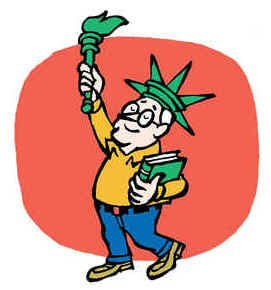 Após sete anos tramitando no Congresso, o Estatuto do Idoso foi aprovado em setembro de 2003 e sancionado pelo presidente da República no mês seguinte, ampliando os direitos dos cidadãos com idade acima de 60 anos. Mais abrangente que a Política Nacional do Idoso, lei de 1994 que dava garantias à terceira idade, o estatuto institui penas severas para quem desrespeitar ou abandonar cidadãos da terceira idade.Veja os principais pontos do estatuto:SaúdeO idoso tem atendimento preferencial no Sistema Único de Saúde (SUS).A distribuição de remédios aos idosos, principalmente os de uso continuado (hipertensão, diabetes etc.), deve ser gratuita, assim como a de próteses e órteses.Os planos de saúde não podem reajustar as mensalidades de acordo com o critério da idade.O idoso internado ou em observação em qualquer unidade de saúde tem direito a acompanhante, pelo tempo determinado pelo profissional de saúde que o atende.Transportes ColetivosOs maiores de 65 anos têm direito ao transporte coletivo público gratuito. Antes do estatuto, apenas algumas cidades garantiam esse benefício aos idosos. A carteira de identidade é o comprovante exigido.Nos veículos de transporte coletivo é obrigatória a reserva de 10% dos assentos para os idosos, com aviso legível.Nos transportes coletivos interestaduais, o estatuto garante a reserva de duas vagas gratuitas em cada veículo para idosos com renda igual ou inferior a dois salários mínimos. Se o número de idosos exceder o previsto, eles devem ter 50% de desconto no valor da passagem, considerando-se sua renda.Violência e AbandonoNenhum idoso poderá ser objeto de negligência, discriminação, violência, crueldade ou opressão.Quem discriminar o idoso, impedindo ou dificultando seu acesso a operações bancárias, aos meios de transporte ou a qualquer outro meio de exercer sua cidadania pode ser condenado e a pena varia de seis meses a um ano de reclusão, além de multa.Famílias que abandonem o idoso em hospitais e casas de saúde, sem dar respaldo para suas necessidades básicas, podem ser condenadas a penas de seis meses a três anos de detenção e multa.Para os casos de idosos submetidos a condições desumanas, privados da alimentação e de cuidados indispensáveis, a pena para os responsáveis é de dois meses a um ano de prisão, além de multa. Se houver a morte do idoso, a punição será de 4 a 12 anos de reclusão.Qualquer pessoa que se aproprie ou desvie bens, cartão magnético (de conta bancária ou de crédito), pensão ou qualquer rendimento do idoso é passível de condenação, com pena que varia de um a quatro anos de prisão, além de multa.A HISTÓRIA, A LEI E O IDOSO NO BRASILA História dos Direitos Especiais aos Idosos no Brasil começou praticamente a partir da Lei nº 10.741/03, conhecida popularmente como Estatuto do Idoso, entrou em vigor em janeiro de 2004. Vale salientar que muito mais abrangente do que a chamada Política Nacional do Idoso que foi implantada através da Lei nº 8.842/94, pois, o novo estatuto determina inúmeros benefícios e garantias à terceira idade, além de instituir penas severas para quem desrespeitar ou abandonar cidadãos idosos, sejam masculinos ou femininos.É muito comum e freqüente a mania do brasileiro confundir e identificar a pessoa idosa, como sendo: velho, rabugento, inválido, deficiente, decrépito, caduco ou candidato ao asilo enquanto sinônimo de confinamento, ou simplesmente alguém que estar esperando a morte..Os principais pontos do Estatuto do Idoso Brasileiro, historicamente garante: I  LAZER, CULTURA E ESPORTE a todos os idosos, pois, assegura desconto de pelo menos 50% (cinqüenta por cento) nas atividades culturais (teatro, cinemas…), de lazer e esportivas (jogos de futebol e outros do gênero).Determina ainda que os meios de comunicação: rádio, tv, jornais, etc) deverão manter espaços (ou horários especiais) de programação de caráter educativo, informativo, artístico e cultural sobre o processo de envelhecimento do ser humano; II  TRANSPORTE  é uma realidade a gratuidade nos transportes coletivos públicos para as pessoas maiores de 65 (sessenta e cinco) anos. A legislação Estadual e Municipal, em cada localidade por este Brasil a fora, poderá dispor sobre a gratuidade também para as pessoas na faixa etária de 60 a 65 anos.No caso de transporte coletivo intermunicipal e interestadual, ficam reservadas duas vagas gratuitas por veículo para idosos com renda igual ou inferior a dois salários mínimos nacionais e garantido desconto de 50% (cinqüenta por cento) para os idosos de mesma renda que excedam essa reserva em cada coletivo/horários; III  PREVIDÊNCIA  a garantia do reajuste dos benefícios da Previdência Social deve ser na mesma data do reajuste do salário mínimo nacional, porém com percentual definido em legislação complementar do Governo Federal, inclusive já em vigor em todo o território brasileiro; IV  ASSISTÊNCIA  é garantido o recebimento de pelo menos um salário mínimo nacional, como beneficio da Previdência Social, por pessoas a partir do momento que completa 65 anos de idade, consideradas incapazes de prover sua capacidade laboral ou de sua subsistência ou cujas famílias não tenham renda mínima para sobreviver condignamente falando; V  JUSTIÇA  os idosos tem prioridade na tramitação dos processos e procedimentos judiciais nos quais são partes, isto já a partir de 60 anos de idade; VI  SAÚDE  todo idoso tem direito ao atendimento preferencial no Sistema Único de Saúde, conhecido popularmente por SUS.Vale salientar que a distribuição de remédios, principalmente os de uso continuado, diário, deve ser gratuita, assim como próteses e outros recursos para tratamento e reabilitação psíquica ou motora. Os planos de saúde estão proibidos de discriminar o idoso com a cobrança de valores diferenciados em razão da idade;  VII  EDUCAÇÃO  os currículos escolares deverão prever conteúdos voltados ao processo de envelhecimento da pessoa humana, a fim de contribuir para a eliminação do preconceito por raça, credo religioso, sexo, partido político, cor, etc.O poder público federal, estadual e municipal apoiará a criação de universidade aberta para as pessoas idosas e incentivará a publicação de livros e periódicos em padrão editorial que facilite a leitura em bibliotecas ou em casa, bem como voltar aos estudos depois dos 60 ou 65 anos de idade, isto dependerá de cada pessoa em si e que deve ter apoio da sociedade e dos governos; VIII  HABITAÇÃO  os idosos tem prioridade para a aquisição de moradia própria nos programas habitacionais dos governos federal, estadual e municipal, mediante reserva de 3% (três por cento) das unidades construídas, além de critérios de financiamento da casa própria compatíveis com os rendimentos de aposentadoria ou pensão de cada idoso.Segundo nos revela a História do Censo de 2000, feito pelo IBGE  Instituto Brasileiro de Geografia e Estatística que existe 15 (quinze) milhões de brasileiros com mais de 60 (sessenta) anos de idade, assim sendo, sendo estimativas do referido órgão governamental indicam que em 2010 o Brasil terá aproximadamente 23 (vinte e três) milhões de pessoas acima de 60 anos de idade.O Estatuto do Idoso proclamado pela Lei nº 10.741/03, prever os crimes que poderão ser praticados com os anciãos: I) expor pessoa idosa a perigo de vida, submetendo-a a condições desumanas ou degradantes ou privando-a de alimentos e cuidados indispensáveis: de dois meses a doze anos de prisão e multa contra o infrator; II) deixar de prestar assistência a idoso sem justa causa: pena de seis meses a um ano de prisão e multa; III) abandonar idoso em hospitais ou casas de saúde: pena de seis meses a três anos de prisão e multa; IV) coagir o idoso a doar, contratar, testar ou outorgar procuração  pena de dois a cinco anos e multa; V) exibir, em qualquer lugar meio de comunicação, informações ou imagens depreciativas ou injuriosas à pessoa idosa, pena de um a três anos de prisão e multa; VI) reter cartão magnético de conta bancária do idoso para assegurar recebimento de dívida  pena de seis meses a dois anos de prisão e multa; VII) agravamento de pena para homicídio culposo ( por exemplo: morte provocada pelo transito de automóvel ou semelhante)  pena de um terço a mais quando a vítima tiver mais de 60 anos de idade, independentemente de ser masculino ou feminino; VIII) agravamento de pena para abandono: um terço a mais quando a pessoa a cima de 60 anos de idade estiver sob guarda, cuidado ou vigilância de autoridade.A História da Legislação Brasileira a respeito do idoso é muita ampla, pois, assim como o estatuto do idoso ( Lei nº 10.741/03), existem outras leis também que asseguram benefícios diversos aos nossos anciãos a saber: I) A CONSTITUIÇÃO FEDERAL DE 1988; II) A Lei nº 8.842/94; III) A Lei nº 10.048/00; IV) O Decreto Federal nº 1.744/95; V) Decreto Federal nº 2.170/97; VI) Lei nº 8.926/94; VII) lei nº 4.737/65; VIII) Decreto Federal nº 1.948/96; IX) Lei nº 8.842/94; X) Portaria nº 280/99 do Ministério da Saúde; XI) Decreto nº 1.948/96; XII) Lei nº 9.656/98; XIII) Lei nº 5.478/68, e demais legislação complementar federal, estadual e municipal.Finalmente, a Constituição Federal Brasileira endossa equivocadamente o conceito indevido da palavra envolvendo o ser idoso, ex-vi o que determina textualmente em seu artigo 203, V, estabelece: a garantia de um salário mínimo de benefício mensal à pessoa portadora de deficiência e ao idoso que comprove não possuir meios de prover a própria manutenção ou de tê-la provida por sua família, conforme dispuser a lei e, no artigo 230, afirma que: A família, a sociedade e o estado tem o dever de amparar as pessoas idosas, assegurando sua participação na comunidade, defendendo sua dignidade e bem estar e garantindo-lhe o direito à vida.Em nenhum lugar, porém, se refere ao seu direito de trabalho como base e condição de sustentação da vida. Ao contrário, no seu artigo 40, proíbe o idoso de trabalhar, impondo-lhe uma aposentadoria compulsória, verdadeira pena de morte.A inatividade é a paralisia do corpo, da mente  e do espírito, ou se quisermos, a morte em banho-maria durante todos os dias que antecedem  o último dia de suas vidas aqui na terra. E assim sendo, na verdade, porém, o idoso não é nada disto, pois, podemos definir o idoso como sendo aquele que atingiu a plenitude da maturidade da idade.Com efeito, o que define o homem (e a mulher também) não são os anos que ele acumulou nem os cabelos brancos que prateiam sua cabeça, mas sua capacidade plena de pensar, de discernir, de interagir, de inventar, de criar algo e agir. Há muita gente por aí que aos vinte, trinta e/ou quarenta anos já não são mais capazes de pensar, de trabalhar e agir. São velhos no sentido depreciativo da palavra, e/ou são decrépitos.Em contra partida, há outros que com oitenta e mais anos dirigem grandes empresas e até nações, como, por exemplo, o caso de . Franklin Roosevelt, presidente dos Estados Unidos, era portador de deficiência física e comandou vitoriosamente a Segunda Grande Guerra Mundial, da qual O Brasil participou segundo a História Geral e Brasileira a FEB  Força Expedicionária Brasileira com nossos valorosos pracinha que na sua maioria ou quase totalidade são hoje pessoas acima de 70 anos de idade.